PENERAPAN HIDROTERAPI RENDAM KAKI MENGGUNAKAN AIR        HANGAT TERHADAP PENURUNAN TEKANAN DARAH PADA                                       KLIEN HIPERTENSI DIWILAYAH KERJA PUSKESMAS                                                      SIMPANG IV SIPIN KOTA JAMBIKARYA TULIS ILMIAH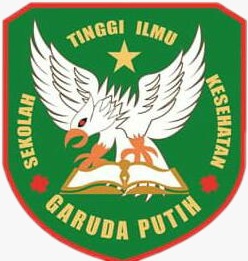 CICI HANDAYANINIM: 2020.21.1616SEKOLAH TINGGI ILMU KESEHATAN GARUDA PUTIH PROGRAM STUDI DIPLOMA III KEPERAWATANTAHUN 2023